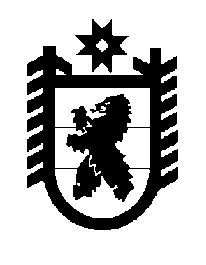 Российская Федерация Республика Карелия    ПРАВИТЕЛЬСТВО РЕСПУБЛИКИ КАРЕЛИЯПОСТАНОВЛЕНИЕот  4 мая 2018 года № 164-Пг. Петрозаводск О внесении изменения в постановление Правительства 
Республики Карелия от 1 ноября 2010 года № 240-ППравительство Республики Карелия п о с т а н о в л я е т:Внести в пункт 8 Положения о представлении в Правительство Республики Карелия ежеквартальной и годовой отчетности об исполнении бюджета Республики Карелия, утвержденного постановлением Правительства Республики Карелия от 1 ноября 2010 года № 240-П «Об утверждении Положения о представлении в Правительство Республики Карелия ежеквартальной и годовой отчетности об исполнении бюджета Республики Карелия» (Собрание законодательства Республики Карелия, 2010, № 11, ст. 1443), изменение, изложив его в следующей редакции:«8. В срок не позднее 10 мая года, следующего за отчетным, дополнительно к годовой отчетности представляются:проект закона Республики Карелия об исполнении бюджета Республики Карелия; отчет об использовании ассигнований резервных фондов Правительства Республики Карелия;отчет об использовании бюджетных ассигнований Дорожного фонда Республики Карелия;информация об использовании бюджетных ассигнований на реализацию адресной инвестиционной программы Республики Карелия; отчет об использовании бюджетных ассигнований Инвестиционного фонда Республики Карелия;отчет о состоянии государственного долга Республики Карелия на начало и конец отчетного финансового года;отчет о межбюджетных трансфертах, предоставленных из бюджета Республики Карелия местным бюджетам;бюджетная отчетность об исполнении консолидированного бюджета Республики Карелия за отчетный финансовый год.».           Глава Республики Карелия 					                  А.О. Парфенчиков